Знаходження числа за значенням його дробу. Розв’язування задач. Самостійна роботаМета: вчити учнів застосовувати правило знаходження числа за значенням його дробу під час розв’язування практично зорієнтованих завдань; розвивати увагу, мислення; формувати комунікативну компетентність; виховувати старанність у навчанні, допитливість.Хід урокуI. ОРГАНІЗАЦІЙНИЙ МОМЕНТII. КОНТРОЛЬ, КОРЕКЦІЯ І ЗАКРІПЛЕННЯ ЗНАНЬ1. Перевірка домашнього завдання2. Усні обчислення— Знайдіть частину від числа.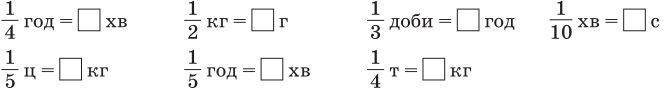 3. Математичний диктантЗаписати число, наступне для числа 5459.У скільки разів число 5 менше 5000?Скільки сантиметрів у 18 метрах?Для туристів виготовили 2460 сувенірів. Скільки сувенірів продано туристам, якщо залишилося 1060 сувенірів?Чому дорівнює  від 2 хв;  від 10 год?Знайти  від добутку чисел 100 і 150.У новому будинку 300 квартир. Третя частина квартир — однокімнатні, а двокімнатних на 10 більше. Решта — трикімнатні. Скільки трикімнатних квартир у будинку?Довжина прямокутника 20 см, ширина — в 2 рази більше. Знайти його площу.Автомобіль проїхав відстань від міста до селища за 3 години зі швидкістю 55 км/год. Яка відстань від міста до селища?Грак пролетів 100 м зі швидкістю 10 м/с. Скільки часу він був у дорозі?Відповіді: 5460; 1000 разів; 1800 см; 1400 сувенірів; 20 секунд; 200 хв; 3000; 90 квартир; 800 см2; 165 км; 10 с.4. Актуалізація знань, постановка проблемного питання, повідомлення теми і мети уроку— Поміркуйте! шляху становить 24 км. Чому дорівнює весь шлях?III. РОБОТА НАД НОВИМ МАТЕРІАЛОМ. РОБОТА ЗА ПІДРУЧНИКОМ (с. 129)Завдання 788 (прочитати пояснення і правило)IV. ЗАКРІПЛЕННЯ НОВОГО МАТЕРІАЛУ1. Письмове виконання завдань з поясненням на дошці1) Робота за підручником (с. 130).Завдання 7898 · 3 = 24 (км)Відповідь: 24 км довжина всього маршруту.2) Розв’язування задачі.У будинку — ? квартирОднокімн. — 12 кв. — 12 : 1 · 4 = 48 (кв) — в будинку.Відповідь: 48 квартир.2. ФізкультхвилинкаV. РОЗВИТОК МАТЕМАТИЧНИХ ЗНАНЬ1. Робота за підручником (с. 130)Завдання 790 (усно)Завдання 791Розв’язанняНа 1 л молока потрібно дві півлітрові банки, тоді 4 · 2 = 8 (бан.).Відповідь: 8 банок потрібно.Завдання 792 (з поясненням на дошці)від 1 кг: 1 кг : 5 = 1000 г : 5 = 200 г від 2 хв: 2 хв : 3 = 120 с : 3 = 40 с від 1 год: 1 год : 4 = 60 хв : 4 = 15 хвЗавдання 793 (самостійно)Розв’язання1) 30 · 20 = 600 (м 2 ) — площа квітника;2) 600 : 3 · 2 = 400 (м 2 ) — займають гвоздики;3) 600 – 400 = 200 (м 2 ) — займають тюльпани.Відповідь: 200 м 2 відведено під тюльпани.Завдання 794 (колективно)Ділене 36, дільник 12, частка 3.36 : 2 = 18; 		12 – 6 = 6; 		18 : 6 = 3.2. Гімнастика для очей3. Самостійна робота1 варіант1. 2084 · 5 =а) 100 042;  		б) 104; 		в) 10 420;  		г) 1042.2. 1480 : 4 =а) 470;  		б) 307;  		в) 37;  		г) 370.3. 7200 : 8 · 5 : 3 · 10 =а) 1050;  		б) 4500;  		в) 15 000;  		г) 1500.4. Розв’язком рівняння х · 50 = 3500 є число:а) 10;  		б) 7;  			в) 70;  		г) 700.5.  числа 120 дорівнює:а) 400;  		б) 46;  		в) 2;  			г) 36.6.  числа дорівнює 42. Знайдіть число.а) 6;  			б) 49;  		в) 294;  		г) 35.7. Щоб знайти  від суми чисел 840 і 60, потрібно:а) 840 : 6;  		б) (840 + 60) · 6;  		в) (840 + 60) : 6;  		г) 840 + 60 : 6.8. Дуб може рости 400 років, а ялинка —  від цієї кількості років. Щоб дізнатися, скільки років може рости ялинка, потрібно:а) 400 : 4 : 3;  	б) 40 · 4 · 3;  	в) 400 : 4 · 3;  	г) 400 · 4 : 3.9.У кінотеатрі сиділо 120 глядачів. Вони зайняли  всіх місць у залі. На скільки глядачів розрахована зала?а) 408;  		б) 240;  		в) 30;  		г) 480.10. В одній ємності у пасічника було 48 кг меду, а в другій — у 2 рази більше. Четверту частину всього меду він залишив для підгодівлі бджіл, що дорівнює:а) 36 кг;  		б) 96 кг;  		в) 144 кг;  		г) 480 кг.Відповіді: 1в; 2г; 3в; 4в; 5г; 6в; 7в; 8в; 9г; 10а.2 варіант1. 3070 · 4 =а) 1228;  		б) 12 280;  		в) 12 208;  		г) 1280.2. 2520 : 6 =а) 642;  		б) 420;  		в) 42;  		г) 402.3. 6300 : 7 · 2 : 3 · 100 =а) 1800;  		б) 6000;  		в) 600;  		г) 60 000.4. Розв’язком рівняння 600 · х = 24 000 є число:а) 100;  		б) 4;  			в) 4000;  		г) 40.5.   числа 60 дорівнюють:а) 48;  		б) 15;  		в) 12;  		г) 3.6.  15 числа дорівнює 45. Знайдіть число.а) 9;  			б) 50;  		в) 225;  		г) 40.7. Щоб знайти  різниці чисел 45 і 10, потрібно:а) 45 – 10 : 5;  	б) (45 + 10) : 5;  	в) (45 – 10) : 5;  	г) 45 : 5.8. У магазині було 450 м тканини. Продали  від цієї кількості. Щоб дізнатися, скільки метрів тканини продали, треба:а) 450 · 9 : 4;  	б) 450 · 9 · 4;  	в) 460 : 9 : 4;  	г) 450 : 9 · 4.9. З машини вивантажили 250 кавунів, що становить  усіх кавунів. Скільки кавунів було на машині спочатку?а) 600;  		б) 800;  		в) 500;  		г) 1000.10. На одній ділянці школярі виростили 124 кг капусти, а на другій — у 2 рази більше. Четверту частину всієї капусти залишили на корм кроликам, що дорівнює:а) 248 кг;  		б) 93 кг;  		в) 372 кг;  		г) 62 кг.Відповіді: 1б; 2б; 3г; 4г; 5а; 6в; 7в; 8г; 9г; 10б.VI. ПІДСУМОК УРОКУ. РЕФЛЕКСІЯ— Що нового дізналися на уроці? Яке завдання було найцікавішим?VІІ. ДОМАШНЄ ЗАВДАННЯЗавдання 795; 796 (с. 130).